Supplier: Manage Resource Login AccessThis document provides suppliers with the steps necessary to manage their resources’ user accounts in IQN VMS. A user account controls login credentials and password resets. This guide uses standard configuration. Your specific setup may vary slightly based on your client's configuration.NOTE: Numeric and bullet lists describe process steps. The information icon () identifies supplemental and/or advisory content.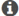 To create initial login credentials for a resource/contractor:Log in to IQNavigator using your user name and password. Your Home dashboard displays.Hover over the Resources menu drop-down arrow located in the Header Menu bar.Click Resources. The Resources list screen appears.NOTE: This list of resources is specific to YOUR user role.Set the filter in the upper left-hand section of the screen to my inactive resources. Click the GO arrow  to refresh the Resources list.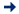 Locate the resource of your choice in the Resource Name (ID) column.Verify that there is a checkbox in the create auto login column and that the address in the Email Address column is valid.Option 1: Automatically generate login credentials. Click the create auto login checkbox next to the resource’s name if the email address is valid.Use the down arrow to select create auto login in the Resource Actions column, then click the GO arrow  to activate. The system auto-generates a User ID and password and sends the details to the contractor in an email notification.Option 2: Manually create login access.Use the down arrow to select create login in the Resource Actions column and click the GO arrow  to open the Login Information profile for the resource.Complete the required fields as indicated by the red asterisk (*).Assign a password and confirm the password. NOTE: Password fields are case sensitive.Enter a valid email address or confirm that the pre-populated email address is still valid.Click save changes () at the top of the screen.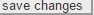 Send an email with the User ID to the resource/contractor.Send the password in a separate email for proper security protocol compliance.To reset a user password:Complete Steps 1 through 5 as described above.Option 1: Send contractor a password reset link.Use the down arrow to set the Change Password field to System Reset and Send Password Reset Link.Verify that the Email Address field is correct.Click save changes () at the top of the screen. A password reset notification email goes to the resource/contractor.Option 2: Manually reset contractor’s password. Use the down arrow to set the Change Password field to Reset Password to Above.Use the Password and Confirm Password fields to assign a new password and confirm the new password. NOTE: Password fields are case sensitive.Confirm that the contractor’s email address is still valid.Click save changes () at the top of the screen. Send an email with the new password to the resource/contractor.Optional: If you plan to send the User ID as well, it should be sent in a separate email for proper security protocol compliance. To disable a resource/contractor’s login access:Complete Steps 1 through 3 as described in the “To create initial login credentials” section above.Locate the resource to be disabled in the Resource Name (ID) column.Use the down arrow to select configure account in the Resource Actions column and click the GO arrow  to open the Login Information profile for the resource.Click the Disable User Login checkbox.Click save changes () at the top of the screen.To deactivate a resource/contractor user:Complete Steps 1 through 3 as described in the “To create initial login credentials” section above.Locate the resource to be deactivated in the Resource Name (ID) column.Click the archive checkbox in the archive column, or, use the down arrow to select archive in the Resource Actions column.Click the GO arrow  to complete the action.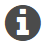 • Use the Results per Page pull-down selection option on the right-hand side of the screen to adjust how many records display per screen.• Click any column header to change the sort order of the list based on that column. Click the column header a second time to sort in reverse order. • Use the Filter selection list in the upper left-hand section of your screen to limit your resource list by status. Click the GO arrow  to activate your selection.• Use the Search selection list in the upper middle of your screen to locate resources by category.These login credentials remain active for 48 hours. This login link remains active for two hours. Only use this option if the contractor knows their assigned User ID.